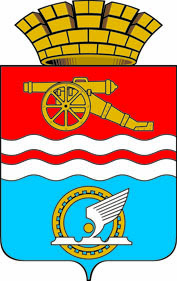 СВЕРДЛОВСКАЯ ОБЛАСТЬАДМИНИСТРАЦИЯ ГОРОДА КАМЕНСКА-УРАЛЬСКОГОПОСТАНОВЛЕНИЕот 05.10.2018   № 866О внесении изменений в Состав общественной комиссии по реализации муниципальной программы «Формирование современной городской среды на территории муниципального образования город Каменск-Уральский на 2017-2022 годы»В соответствии со статьей  16 Федерального закона от  06 октября 2003 года № 131-ФЗ «Об общих принципах организации местного самоуправления в Российской Федерации», постановлением Правительства Российской Федерации от 10.02.2017 № 169 «Об утверждении Правил  предоставления и распределения субсидий из федерального бюджета бюджетам субъектов Российской Федерации на поддержку государственных программ субъектов Российской Федерации и муниципальных программ формирования современной городской среды», Администрация города Каменска-УральскогоПОСТАНОВЛЯЕТ:1. Внести в Состав общественной комиссии по реализации муниципальной программы «Формирование современной городской среды на территории муниципального образования город Каменск-Уральский на 2017-2022 годы», утвержденный постановлением Администрации города Каменска-Уральского от 30.05.2017 № 245 (в редакции постановлений Администрации города     Каменска-Уральского     от     06.06.2017     № 468,     от    01.08.2017     № 659, от 19.09.2017 № 818, от 05.02.2018 № 82, от 13.02.2018 № 110, от 31.05.2018 № 460) изменения, включив Щербо Татьяну Викторовну – начальника отдела организационной работы и связей с общественностью Администрации города.2.  Опубликовать настоящее постановление в газете «Каменский рабочий» и разместить на официальном сайте муниципального образования город «Каменск-Уральский».3.  Контроль за выполнением настоящего постановления возложить на заместителя главы Администрации города Н.В. Орлова.Глава города									      А.В. Шмыков